Name: ________________________________	Date: _____________The Little Prince – Vocabulary ch. 6-10astonishment	complex		disheveled		enormous	ermine	extinct		obedience		reproach		vanity	etiquette Using the wordlist, complete the sentences with the appropriate term. Not all words will be used. After tripping and landing in a puddle, the girl looked too _______________ so she needed to return home for a change of clothes. With ______________, Ella stared at her mother. She did not believe the punishment fit the crime. The math problem was too ______________; the girl could not solve it. Jan decided that she wanted to teach her puppy _____________, so that he would behave better!Using the topic and vocabulary term provided, generate a detailed sentence that shows the meaning of the word through example. school / enormous____________________________________________________________________________________________________________________________________________________English Wolf / extinct____________________________________________________________________________________________________________________________________________________dinner / etiquette____________________________________________________________________________________________________________________________________________________color / ermine____________________________________________________________________________________________________________________________________________________Look at the images below. Choose an unused vocabulary term (vanity, astonishment) and apply it to a picture. Explain how the term is related to the image.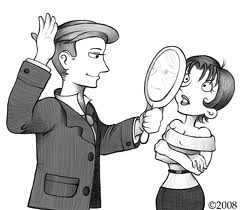 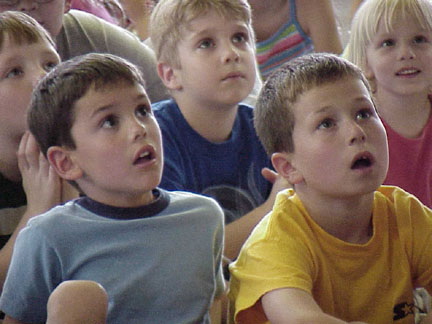 Word: _________________				Word: ___________________________________	___________________________________	___________________________________	___________________________________	___________________________________	___________________________________	_________________